ხელშეკრულება № --------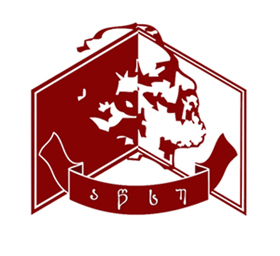 საჯარო სამრთლის იურიდიული პირი - აკაკი წერეთლის სახელმწიფო უნივერსიტეტი (შემდგომში ხელშეკრულების ტექსტის მიხედვით - უნივერსიტეტი),  მისი რექტორის,  პროფესორ გიორგი ღავთაძის სახით, მოქმედი საჯარო სამართლის იურიდიული პირის - აკაკი წერეთლის სახელმწიფო უნივერსიტეტის წესდების დამტკიცების შესახებ“ საქართველოს განათლებისა და მეცნიერების მინისტრის 2013 წლის 09 სექტემბრის № 132/ნ ბრძანების საფუძველზე, ხოლო მეორე მხრივ  ………….. (შემდგომში - სტუდენტი), პირადი ნომერი…….................…….საქართველოსმოქალაქე მცხ. ……………....................................................................………..   ურთიერთშეთანხმების საფუძველზე ვდებთ წინამდებარე ხელშეკრულებას შემდეგზე:მუხლი 1. ხელშეკრულების საგანი1.1. უნივერსიტეტი „უმაღლესი განათლების შესახებ“ კანონისა და უნივერსიტეტის წესდებით განსაზღვრული წესით ჩარიცხავს სტუდენტს აკადემიური უმაღლესი განათლების მესამე საფეხურის (დოქტორანტურის) ………. სადოქტორო პროგრამის გასავლელად, რომელიც ითვალისწინებს შესაბამისისაგანმანათლებლო პროგრამის სწავლებას, რაც აუცილებელია  დადგენილი კრედიტების რაოდენობის ათვისების შედეგად დოქტორის აკადემიური ხარისხის მინიჭებისათვის, ხოლო სტუდენტი აუნაზღაურებს უნივერსიტეტს საგანმანათლებლო პროგრამით სწავლების უნივერსიტეტის მიერ განსაზღვრულ ღირებულებას საქართველოს კანონმდებლობით დადგენილი წესით.1.2. უნივერსიტეტი ჩარიცხავს სტუდენტს  ................ ფაკულტეტის ........ სადოქტორო პროგრამის სწავლების პირველ წელზე.1.3. სტუდენტი ყოველწლიურად გადაუხდის უნივერსიტეტს საგანმანათლებლო პროგრამის სწავლების საფასურს ………… ლარის ოდენობით.მუხლი 2. უნივერსიტეტის უფლებები და ვალდებულებები2.1. უნივერსიტეტი ვალდებულია უზრუნველყოს სტუდენტი ყველა სახის საგანმანათლებლო მომსახურებით .........სადოქტორო პროგრამის შესაბამისად. თუ აკრედიტირებულ საგანმანათლებლო პროგრამას შეუწყდა სახელმწიფო აკრედიტაცია, ხელშეკრულებით განსაზღვრული პირობები შესრულდება მოქმედი კანონმდებლობის შესაბამისად.2.2. უნივერსიტეტი უზრუნველყოფს სტუდენტის მიერ საგანმანათლებლო პროგრამის ათვისებაში ხელშეწყობას კანონმდებლობით დადგენილი წესის და სტანდარტების შესაბამისად............. ფაკულტეტზე………..სადოქტორო პროგრამით.2.3. უნივერსიტეტი აწვდის სტუდენტს ყველა სახის ინფორმაციას, რაც დაკავშირებულია სტუდენტის მიერ შესაბამისი საგანმანათლებლო მომსახურების მიღებასთან. უნივერსიტეტი იღებს ვალდებულებას უნივერსიტეტში სტუდენტის  საგანმანათლებლო მომსახურების ხარისხზე. გასცემს მასზე შესაბამის დოკუმენტებს, რაც ადასტურებს სტუდენტის ჩარიცხვასა და სწავლებას;2.4. სტუდენტს, რომელიც საგანმანათლებლო პროგრამის  წარმატებით დასრულების შემდეგ დააგროვებს საგანმანათლებლო პროგრამით განსაზღვრული კრედიტების რაოდენობას, მას ენიჭება დოქტორის აკადემიური ხარისხი.უნივერსიტეტი ვალდებულია მასზე გასცეს მინიჭებული კვალიფიკაციის დამადასტურებელი დოკუმენტი - დიპლომი დანართით.2.5. უნივერსიტეტი სტუდენტს აძლევს საშუალებას ისარგებლოს უნივერსიტეტის ყველა იმ რესურსით, რაც უკავშირდება სასწავლო პროცესს და აუცილებელია შესაბამისი საგანმანათლებლო პროგრამის შედეგების მიღწევისათვის, დადგენილი წესების შესაბამისად.2.6. უნივერსიტეტი უზრუნველყოფს სასწავლო პროცესის წარმართვას დადგენილ ვადებში შესაბამისი პროგრამებითა და სილაბუსებით. 2.7. უნივერსიტეტი უფლებამოსილია სტუდენტისგან მოითხოვოს იმ ზიანის ანაზღაურება, რაც გამოწვეული იქნა სტუდენტის ქმედებით.2.9. უნივერსიტეტი უფლებამოსილია შეწყვიტოს ან შეაჩეროს სტუდენტის სტატუსი არსებული კანონმდებლობის შესაბამისად და უნივერსიტეტის მართვის ორგანოების მიერ მიღებული ადმინისტრაციული აქტების საფუძველზე.მუხლი 3. სტუდენტის უფლებები და ვალდებულებები3.1. სტუდენტი ვალდებულია დაიცვას მოქმედი კანონმდებლობა, უნივერსიტეტის წესდება, წინამდებარე ხელშეკრულება, უნივერსიტეტის შინაგანაწესი, ეთიკის კოდექსი და სხვა შესაბამისი ადმინისტრაციული აქტები, რომლებიც არეგულირებენ უნივერსიტეტში სასწავლო პროცესს. სტუდენტი ვალდებულია შეასრულოს კანონმდებლობით და უნივერსიტეტის მართვის ორგანოების მიერ მიღებული ადმინისტრაციული აქტები, რომლებიც არეგულირებენ სასწავლო პროცესს.3.2. სტუდენტი ვალდებულია სათანადოდ შეასრულოს შესაბამისი საგანმანათლებლო პროგრამისა და ცალკეული სასწავლო კურსის სილაბუსით გათვალისწინებული მოთხოვნები.3.3. სტუდენტი ვალდებულია ყოველწლიურად სრულად დაფაროს საგანმანათლებლო პროგრამის ერთი წლის სწავლების საფასური ამ ხელშეკრულებით დადგენილი წესით (საუნივერსიტეტო თანადაფინანსების შემთხვევაში ეს უკანასკნელი მცირდება უნივერსიტეტის რექტორის მიერ გამოცემულ სტუდენტის ჩარიცხვის ბრძანებაში ასახული პროცენტის შესაბამისი თანხით3.4. სტუდენტი ვალდებულია ყოველი სასწავლო წლის სწავლის საფასურის გადახდა განახორციელოს ყოველი სასწავლო წლის განმავლობაში 4 თანაბარ ნაწილად არაუგვიანეს შემდეგ რიცხვებისა: ა) თანხის I ნაწილი  			 ოდენობით    -  არაუგვიანეს 			;ბ) თანხის II ნაწილი  			 ოდენობით    -  არაუგვიანეს 			;გ) თანხის III ნაწილი  			 ოდენობით    -  არაუგვიანეს 			;დ) თანხის IV ნაწილი  		 ოდენობით    -  არაუგვიანეს 			.3.5. საუნივერსიტეტო თანადაფინანსების შემთხვევაში, სტუდენტი მის მიერ გადასახდელ თანხას იხდის 3.4. პუნქტით დადგენილ ვადებში ოთხ თანაბარ  ნაწილად (……….. % დაფინანსება).3.6. სტუდენტი ვალდებულია უნივერსიტეტის წინაშე წარმოქმნილი ფინანსური ვალდებულება დაფაროს დროულად და სრულად.3.7. იმ შემთხვევაში, თუ სტუდენტმა საგანმანათლებლო პროგრამა ვერ აითვისა შესაბამისი კანონმდებლობით დადგენილ ვადაში, იგი ვალდებულია გადაიხადოს სემესტრის სწავლის საფასური შესაბამის სასწავლო წელს შესაბამისი საგანმანათლებლო პროგრამისათვის განსაზღვრული მოცულობით.3.8. სწავლის საფასური გადაიხდება უნაღდო ანგარიშსწორებით საბანკო დაწესებულების მეშვეობით.  მოთხოვნის შემთხვევაში, სტუდენტი ვალდებულია სწავლის საფასურის გადახდის ქვითარი წარმოადგინოს უნივერსიტეტში.3.9. სტუდენტი ასრულებს ..................სადოქტორო პროგრამას სწავლების საკრედიტო სისტემის გამოყენებით და ვალდებულია ისწავლოს ყველა ის საგანი, რომლებიც საკუთარი სურვილით აირჩია და რომელთა სწავლებაც სავალდებულოა. სწავლის პერიოდში, სტუდენტი ვალდებულია დააგროვოს თითოეული საგნისათვის დადგენილი კრედიტების რაოდენობა, რომელთა ჯამი სემესტრში 30-ის ტოლია. სტუდენტს აქვს უფლება სასწავლო წლის განმავლობაში დამატებით აითვისოს 15 კრედიტი.3.10. სტუდენტთან, სტუდენტის სტატუსთან (მათ შორის, უნივერსიტეტთან აკადემიური ურთიერთობის შეჩერება/შეწყვეტა) დაკავშირებული ყველა საკითხი წყდება „უმაღლესი განათლების შესახებ“ საქართველოს კანონიდან გამომდინარე, უნივერსიტეტში დადგენილი წესის შესაბამისად.3.11. სტუდენტი, რომელიც კანონმდებლობის წესით დადგენილ ვადაში ვერ აითვისებს საგანმანათლებლო პროგრამით გათვალისწინებულ კრედიტებს მისთვის სხვა პირობები განისაზღვრება უნივერსიტეტის რექტორის № 01-04/52, 02/09/2016 წ (აწსუ სტუდენტების მიერ განსხვავებული და/ან დავალიანებაში დარჩენილი კრედიტების ათვისების წესის, პირობების და ფინანსური ვალდებულების შესრულების შესახებ) ბრძანებით.4. ხელშეკრულების მოქმედების ვადა 4.1. ხელშეკრულების მოქმედების ვადა განისაზღვრება 3 წლით. ხელშეკრულება ძალაში შედის სტუდენტის სადოქტორო პროგრამაზე ჩარიცხვის ბრძანების გაფორმების დღიდან.5. ხელშეკრულების ვადამდე შეწყვეტის პირობები5.1. ხელშეკრულება ვადამდე შეიძლება შეწყდეს ერთ ერთი მხარის მიერ ხელშეკრულებით ნაკისრი ვალდებულებების შეუსრულებლობის ან არასათანადო შესრულების მიზეზით, რითაც დაირღვა ხელშეკრულებით გათვალისწინებული პირობები.5.2.სტუდენტის ინიციატივით ან მის მიერ ამ ხელშეკრულებით ნაკისრი ვალდებულებების შეუსრულებლობის ან არასათანადო შესრულების გამო  ხელშეკრულების ვადამდე შეწყვეტის შემთხვევაში, მას გადახდილი სწავლის საფასური არ უბრუნდება.5.3. ხელშეკრულებით ნაკისრი ვალდებულებების შეუსრულებლობის გამო მხარეთა შორის წარმოშობილი დავა წყდება საქართველოს კანონმდებლობით დადგენილი წესით.6. დამატებითი პირობები6.1. წინამდებარე ხელშეკრულება შედგენილია ორ ეგზემპლარად. ორივე ეგზემპლარს გააჩნია თანაბარი იურიდიული ძალა. ერთი ინახება უნივერსიტეტში, ხოლო მეორე გადაეცემა სტუდენტს.6.2. წინამდებარე ხელშეკრულების პირობების შეცვლა და/ან დამატება ფორმდება წერილობითი შეთანხმებით და წარმოადგენს ამ ხელშეკრულების განუყოფელ ნაწილს.6.3. წინამდებარე ხელშეკრულების პირობების შეცვლა და/ან დამატება, რომლის აუცილებლობაც გამომდინარეობს მოქმედ კანონმდებლობაში განხორციელებული ცვლილებიდან არ საჭიროებს მხარეთა შორის წერილობით შეთანხმებას და მხარეთა შორის ურთიერთობები რეგულირდება კანონმდებლობაში განხორციელებული ცვლილებებით დადგენილი ნორმებით.7. მხარეთა რეკვიზიტები და ხელმოწერებიაკაკი წერეთლის სახელმწიფო უნივერსიტეტიიურიდიული მისამართი: ქუთაისი, თამარ მეფის 59საბანკო რეკვიზიტები: აკაკი წერეთლის სახელმწიფო უნივერსიტეტიმიმღების ბანკი - სახელმწიფო ხაზინა მიმღების დასახელება - ხაზინის ერთიანი ანგარიშიბანკის კოდი - TRESGE22მიმღების ანგარიში/სახაზინო კოდი - 709057289აკაკი წერეთლის სახელმწიფო უნივერსიტეტის          რექტორი, პროფესორი გ. ღავთაძე                   				------------------------------(ხელმოწერა)ბ.ა.სტუდენტი:							-------------------------------(ხელმოწერა)